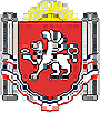 АДМИНИСТРАЦИЯ БЕРЕЗОВСКОГО СЕЛЬСКОГО ПОСЕЛЕНИЯРАЗДОЛЬНЕНСКОГО РАЙОНАРЕСПУБЛИКИ КРЫМПОСТАНОВЛЕНИЕ14 сентября 2020 г.                        	  	                                       		№ 270село БерезовкаО проведении конкурса на право размещения нестационарных торговых объектов в селе  Нива по улице Ленина (торговая площадь) Раздольненского района Республики КрымРуководствуясь Федеральным законом от 28.12.2009 № 381-ФЗ «Об основах государственного регулирования торговой деятельности в Российской Федерации», Федеральным законом от 26.07.2006 № 135-ФЗ «О защите конкуренции», постановлением Администрации Березовского сельского поселения от 08.02.2019 № 34 «Об утверждении Положения о порядке организации и проведения конкурсов на право размещения нестационарных торговых объектов на территории муниципального образования», Уставом муниципального образования Березовское сельское поселение Раздольненского района Республики КрымПОСТАНОВЛЯЮ:1. Провести конкурс на право размещения нестационарных торговых объектов в селе Нива по улице Ленина (торговая площадь) Раздольненского района Республики Крым.2. Утвердить Конкурсную документацию для проведения конкурса на право размещения нестационарных торговых объектов в селе Нива по улице Ленина (торговая площадь) Раздольненского района Республики Крым                 (прилагается).3. Постановление вступает в силу со дня его подписания и подлежит опубликованию (обнародованию) на официальном сайте Администрации  Березовского сельского  поселения  в сети Интернет (http://berezovkassovet.ru/).                                                             4. Контроль за выполнением настоящего постановления оставляю за собой.Председатель Березовского сельскогосовета-глава Администрации Березовского сельского поселения                                                               А.Б.Назар